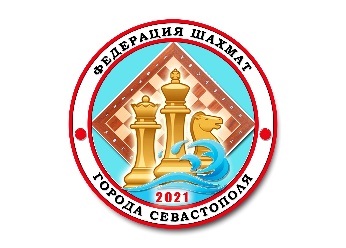    Первенство города Севастополя по шахматам (блиц)             среди юношей и девушек до 17 лет                                 1 июня 2022 года                                                                       г.СевастопольДополнительный матч за 1 место:      Богданович – Журавлев    2-0Главный судья, ССВК                                                                                                        А.А. ИвановГлавный секретарь, СС3К                                                                                                  А.В. Кобзарь№ туров№ туров№ туров№ туров№ туров№ туров№ туров№ туровОбщие ОчкиОчки до 17 летместо№УчастникиУчастникиГод рожденияРейтинг12345678Общие ОчкиОчки до 17 летместо1Вдодович Илья Вдодович Илья 20051397♚000011100111006вне зачета2Хрони НикитаХрони Никита2003181911♚01111101110111вне зачета3Журавлев АндрейЖуравлев Андрей200714201110♚111110½10110½7½II4Ураков РусланУраков Руслан20061375000000♚1111110½6½6½III5Кочура МихаилКочура Михаил2007130901000000♚0000001066Хворост ИванХворост Иван201115591010010011♚01107547Багреновский КириллБагреновский Кирилл201012720000½0001110♚003½3½58Богданович КонстантинБогданович Константин200616601110101½110111♚10½7½I